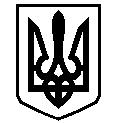 У К Р А Ї Н АВАСИЛІВСЬКА МІСЬКА РАДАЗАПОРІЗЬКОЇ ОБЛАСТІсьомого скликаннясорокова  сесіяР  І  Ш  Е  Н  Н  Я 21 березня 2019                                                                                                             № 14Про проведення експертної грошової оцінки земельної ділянки для будівництва та обслуговування будівель торгівлі в м. Василівка, вул. Соборна 22 «б» 	Керуючись ст. 26 Закону України «Про місцеве самоврядування в Україні», ст.ст. 12,127,128 Земельного кодексу України, Законом України «Про внесення змін до деяких законодавчих актів України щодо розмежування земель державної та комунальної власності»,  розглянувши заяву Мягкої Марини Геннадіївни, що мешкає в м. Василівка, пров. Веселий 7,  про продаж їй у власність земельної ділянки в м. Василівка, вул. Соборна 22 «б»  для будівництва та обслуговування будівель торгівлі,  згоду на укладання договору на оплату авансового внеску в рахунок оплати ціни земельної ділянки, Витяг з Державного реєстру речових прав на нерухоме майно про реєстрацію права власності на будівлю магазину в м. Василівка, вул. Соборна 22 «б»  від 21 червня 2018 року  № 26731917, Витяг з Державного реєстру речових прав на нерухоме майно про реєстрацію іншого речового права, а саме : реєстрацію права оренди  земельної ділянки в м. Василівка, вул. Соборна 22 «б» від 27 червня 2017 року  за № 21173837, Василівська міська радаВ И Р І Ш И Л А :	1.Провести експертну грошову оцінку земельної ділянки, кадастровий номер 2320910100:06:025:0031, площею 0,0068 га  із земель житлової та громадської забудови для будівництва та обслуговування будівель торгівлі в м. Василівка, вул. Соборна 22 «б».	2. Зобов’язати  Мягку Марину Геннадіївну  сплатити  авансовий внесок  в розмірі 20% від нормативної грошової оцінки землі в рахунок оплати ціни земельної ділянки.	3.Провести конкурс по відбору суб’єкту оціночної діяльності  на право проведення експертної грошової оцінки землі в м. Василівка, вул. Соборна 22 «б»   площею 0,0068 га  для будівництва та обслуговування будівель торгівлі.  4. Контроль за виконанням цього рішення покласти на постійну комісію міської ради з питань земельних відносин та земельного кадастру, благоустрою міста та забезпечення екологічної безпеки життєдіяльності населення.Міський голова                                                                                                     Л.М. Цибульняк